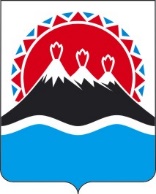 П О С Т А Н О В Л Е Н И ЕРЕГИОНАЛЬНОЙ СЛУЖБЫ ПО ТАРИФАМ И ЦЕНАМКАМЧАТСКОГО КРАЯ[Дата регистрации] № [Номер документа]г. Петропавловск-КамчатскийВ соответствии с Федеральным законом от 26.03.2003 № 35-ФЗ «Об электроэнергетике»,  постановлением Правительства Российской Федерации от 29.12.2011 № 1178 «О ценообразовании в области регулируемых цен (тарифов) в электроэнергетике», приказом ФАС России от 30.06.2022 № 490/22 «Об утверждении Методических указаний по определению размера платы за технологическое присоединение к электрическим сетям», постановлением Правительства Камчатского края от 19.12.2008 № 424-П «Об утверждении Положения о Региональной службе по тарифам и ценам Камчатского края», протоколом Правления Региональной службы по тарифам и ценам Камчатского края от ХХ.07.2023 № ХХПОСТАНОВЛЯЮ:1. Установить плату за технологическое присоединение к электрическим сетям АО «ЮЭСК» энергопринимающих устройств объекта заявителя «Карагинская районная больница» по индивидуальному проекту в размере 10 305,420 тыс. руб. за одно присоединение (без НДС), в том числе:1) Расходы АО «ЮЭСК» на выполнение обязательных мероприятий, указанных в пункте 16 (за исключением подпункта «б») Методических указаний по определению размера платы за технологическое присоединение к электрическим сетям, утвержденных приказом ФАС России от 30.06.2022 № 490/22, для заявителя, присоединяющегося к электрическим сетям с соответствующей максимальной мощностью и уровнем напряжения, определяемая по стандартизированным тарифным ставкам, установленным на год, в котором устанавливается плата, в размере 39,097 тыс. руб. за одно присоединение (без НДС), в том числе:а) покрытие расходов сетевой организации на подготовку и выдачу сетевой организацией технических условий заявителю в размере 8,035 тыс. руб. за одно присоединение (без НДС);б) покрытие расходов на выдачу уведомления об обеспечении сетевой организацией возможности присоединения к электрическим сетям Заявителям, указанным в абзаце шестом пункта 24 Методических указаний по определению размера платы за технологическое присоединение к электрическим сетям в размере 31,062 тыс. руб. за одно присоединение (без НДС).2) Расходы АО «ЮЭСК» на оплату услуг технологического присоединения к электрическим сетям смежной сетевой организации (присоединение к АО «Оборонэнерго») в размере 25,792 тыс. руб. (без НДС), в том числе:а) покрытие расходов сетевой организации на подготовку и выдачу сетевой организацией технических условий заявителю в размере 8,035 тыс. руб. за одно присоединение (без НДС);б) покрытие расходов на выдачу уведомления об обеспечении сетевой организацией возможности присоединения к электрическим сетям Заявителям, указанным в абзаце шестом пункта 24 Методических указаний по определению размера платы за технологическое присоединение к электрическим сетям в размере 17,757 тыс. руб. за одно присоединение (без НДС).4) Расходы МУП «ТЭСК» на выполнение обязательных мероприятий, указанных в подпункте «б» пункта 16 Методических указаний по определению размера платы за технологическое присоединение к электрическим сетям, утвержденных приказом ФАС России от 30.06.2022 № 490/22, для заявителя, присоединяющегося к электрическим сетям с соответствующей максимальной мощностью и уровнем напряжения, в размере 10 266,323 тыс. руб. (без НДС), в том числе: а) расходы АО «ЮЭСК» на средства коммерческого учета электрической энергии (мощности) трехфазные прямого включения в размере 47,320 тыс. руб. за точку учета (без НДС).б) расходы АО «ЮЭСК» на строительство 2хВЛЗ-6 кВ СИП-3 расчетного сечения, до места установки новой двухтрансформаторной подстанции ТП-6/0,4 кВ протяженностью 430 м в размере 2 551,326 тыс. руб. (без НДС).в) расходы АО «ЮЭСК» на строительство двухтрансформаторной подстанции ТП-6/0,4кВ мощностью 2х1600 кВА, с секционированием в РУ-0,4 кВ с функцией АВР в размере 7 667,677 тыс. руб. (без НДС).2. Настоящее постановление вступает в силу со дня его официального опубликования.[горизонтальный штамп подписиОб установлении платы за технологическое присоединение к электрическим сетям АО «ЮЭСК» энергопринимающих устройств объекта заявителя КГКУ «Служба заказчика Минстроя Камчатского края» («Карагинская районная больница») по индивидуальному проектуИсполняющаяобязанности руководителяМ.В. Лопатникова